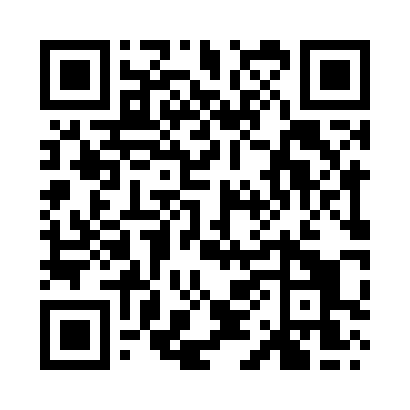 Prayer times for Grove, Buckinghamshire, UKWed 1 May 2024 - Fri 31 May 2024High Latitude Method: Angle Based RulePrayer Calculation Method: Islamic Society of North AmericaAsar Calculation Method: HanafiPrayer times provided by https://www.salahtimes.comDateDayFajrSunriseDhuhrAsrMaghribIsha1Wed3:345:321:006:078:2810:272Thu3:315:311:006:088:3010:303Fri3:285:291:006:098:3110:324Sat3:255:2712:596:108:3310:355Sun3:225:2512:596:118:3410:386Mon3:195:2312:596:128:3610:417Tue3:165:2212:596:138:3810:448Wed3:135:2012:596:148:3910:479Thu3:105:1812:596:158:4110:5010Fri3:085:1612:596:168:4310:5111Sat3:075:1512:596:178:4410:5212Sun3:065:1312:596:188:4610:5313Mon3:065:1212:596:198:4710:5314Tue3:055:1012:596:208:4910:5415Wed3:045:0912:596:218:5010:5516Thu3:035:0712:596:228:5210:5617Fri3:035:0612:596:238:5310:5618Sat3:025:0412:596:248:5510:5719Sun3:015:0312:596:248:5610:5820Mon3:015:0212:596:258:5810:5921Tue3:005:0012:596:268:5910:5922Wed2:594:5912:596:279:0011:0023Thu2:594:5812:596:289:0211:0124Fri2:584:571:006:289:0311:0225Sat2:584:551:006:299:0511:0226Sun2:574:541:006:309:0611:0327Mon2:574:531:006:319:0711:0428Tue2:564:521:006:319:0811:0429Wed2:564:511:006:329:0911:0530Thu2:564:501:006:339:1111:0631Fri2:554:501:006:349:1211:06